АДМИНИСТРАЦИЯ ГУБЕРНАТОРА И ПРАВИТЕЛЬСТВА ОРЛОВСКОЙ ОБЛАСТИПРИКАЗот 11 ноября 2022 г. N 504ОБ ОРГАНИЗАЦИИ И ПРОВЕДЕНИИ КОНКУРСАМОЛОДЕЖНЫХ ПРОЕКТОВ В ОРЛОВСКОЙ ОБЛАСТИВо исполнение мероприятия 1.5.2 "Организация и проведение конкурса молодежных проектов в Орловской области" подпрограммы 1 "Орловщина молодая" государственной программы Орловской области "Молодежь Орловщины", утвержденной постановлением Правительства Орловской области от 30 августа 2019 года N 498 "Об утверждении государственной программы Орловской области "Молодежь Орловщины", приказываю:1. Управлению молодежной политики Департамента внутренней политики и развития местного самоуправления Администрации Губернатора и Правительства Орловской области совместно с БУОО ООЦМ "Полет" организовать проведение с ноября по декабрь 2022 года конкурса молодежных проектов в Орловской области.2. Утвердить:Положение о проведении конкурса молодежных проектов в Орловской области согласно приложению 1 к настоящему приказу;состав конкурсной комиссии конкурса молодежных проектов в Орловской области согласно приложению 2 к настоящему приказу.3. Признать утратившим силу приказ Администрации Губернатора и Правительства Орловской области от 14 августа 2020 года N 450 "Об организации и проведении конкурса молодежных проектов в Орловской области".4. Контроль за исполнением приказа возложить на заместителя руководителя Администрации Губернатора и Правительства Орловской области.Исполняющий обязанностируководителя АдминистрацииГубернатора и ПравительстваОрловской областиА.Н.КУРБАТОВПриложение 1к приказуАдминистрации Губернатораи Правительства Орловской областиот 11 ноября 2022 г. N 504ПОЛОЖЕНИЕО ПРОВЕДЕНИИ КОНКУРСА МОЛОДЕЖНЫХ ПРОЕКТОВВ ОРЛОВСКОЙ ОБЛАСТИI. Общие положения1. Настоящее Положение определяет порядок проведения конкурса молодежных проектов в Орловской области (далее - Конкурс).2. Конкурс проводится в целях вовлечения молодежи в общественно значимую деятельность и повышения ее социальной активности, профилактики негативных проявлений в молодежной среде.В Конкурсе принимают участие молодежные проекты, подготовленные по следующим направлениям: "Развитие волонтерства и добровольчества", "Профилактика деструктивного поведения среди молодежи", "Популяризация здорового образа жизни в молодежной среде".3. Срок проведения Конкурса: ноябрь - декабрь 2022 года.4. Победителям Конкурса выделяется грант в размере 125 тыс. (сто двадцать пять тысяч) рублей, из которых 108 тыс. 750 рублей - сумма, выделенная на реализацию молодежного проекта, и 16 тыс. 250 рублей (13%) - сумма налога, уплачиваемого в соответствии с законодательством Российской Федерации о налогах и сборах.II. Основные задачи Конкурса5. Основными задачами Конкурса являются:1) определение лучших молодежных проектов и предоставление гранта на реализацию проекта победителю Конкурса;2) поощрение молодых людей, принимающих активное участие в общественной жизни и умеющих управлять социальными проектами;3) распространение информации о молодежных проектах в Орловской области.III. Организация Конкурса6. Организация и проведение Конкурса осуществляются управлением молодежной политики Департамента внутренней политики и развития местного самоуправления Администрации Губернатора и Правительства Орловской области (далее - Управление) и БУОО ООЦМ "Полет". Организационно-техническое обеспечение проведения Конкурса осуществляется Управлением.7. Управление:1) размещает информацию о Конкурсе (в том числе сведения, перечисленные в пункте 4 статьи 1057 Гражданского кодекса Российской Федерации) в государственной специализированной информационной системе "Портал Орловской области - публичный информационный центр" в информационно-телекоммуникационной сети Интернет не позднее 16 ноября 2022 года, а также в группе "Молодежь Орловщины" в социальной сети "Вконтакте" (https://vk.com/molp57);2) принимает заявки на участие в Конкурсе;3) организует работу конкурсной комиссии Конкурса (далее - Конкурсная комиссия);4) подготавливает проект приказа Администрации Губернатора и Правительства Орловской области об итогах Конкурса.IV. Порядок участия в Конкурсе и выдвижениямолодежных проектов на Конкурс8. К участию в Конкурсе принимаются молодежные проекты граждан Российской Федерации, проживающих на территории Орловской области, в возрасте от 18 до 35 лет (далее также - претенденты).9. Предметом Конкурса являются молодежные проекты, подготовленные по направлениям, указанным в пункте 2 настоящего Положения. Претендент представляет на Конкурс 1 молодежный проект.10. Для участия в Конкурсе претенденты представляют в Управление следующие документы:1) заявку на участие в Конкурсе (по форме согласно приложению 1 к настоящему Положению);2) описание молодежного проекта (по форме согласно приложению 2 к настоящему Положению);3) по желанию претендента предоставляются копии дополнительных материалов (рекомендательные, гарантийные письма организаций, дипломы, буклеты и др.).11. Документы, перечисленные в пункте 10 настоящего Положения, представляются претендентом лично в Управление, расположенное по адресу: г. Орел, пер. Воскресенский, д. 11.Управление не несет ответственности за недостоверность сведений, представленных претендентами.12. Прием заявок на участие в Конкурсе проводится с 16 ноября 2022 года по 23 ноября 2022 года включительно.Конкурс считается состоявшимся при отсутствии условия, указанного в пункте 18 настоящего Положения.13. Документы регистрируются в день их поступления с указанием даты и времени их поступления и передаются ответственному сотруднику Управления (далее также - сотрудник Управления) для рассмотрения.14. Сотрудник Управления проверяет представленные документы в течение 3 рабочих дней со дня их регистрации на наличие оснований для отказа в допуске к участию в Конкурсе, предусмотренных пунктом 15 настоящего Положения.15. В допуске к участию в Конкурсе отказывается в следующих случаях:1) нарушения условий, установленных пунктами 8 - 11 настоящего Положения (за исключением представления претендентом документов, указанных в подпункте 3 пункта 10 настоящего Положения);2) нарушения срока представления документов, установленного пунктом 12 настоящего Положения.16. Претенденты допускаются к участию в Конкурсе в случае отсутствия оснований, указанных в пункте 15 настоящего Положения.17. В течение трех рабочих дней со дня окончания срока проверки представленных документов, предусмотренного пунктом 14 настоящего Положения, сотрудник Управления информирует претендентов о допуске или об отказе в допуске к участию в Конкурсе (с указанием причин отказа в допуске к участию в Конкурсе) по указанному в заявке на участие в Конкурсе адресу электронной почты с выбором параметров подтверждения доставки такого электронного письма и его получения претендентом.18. В случае если для участия в Конкурсе подали документы менее трех претендентов и (или) если к участию в Конкурсе допущено менее трех претендентов, ответственный сотрудник Управления в течение 7 рабочих дней с даты окончания срока приема заявок на участие в Конкурсе подготавливает проект приказа Администрации Губернатора и Правительства Орловской области о признании Конкурса несостоявшимся в соответствии с Регламентом Администрации Губернатора и Правительства Орловской области, утвержденным указом Губернатора Орловской области от 12 мая 2016 года N 222 "Об утверждении Регламента Администрации Губернатора и Правительства Орловской области".Не позднее 5 рабочих дней со дня подписания приказа Администрации Губернатора и Правительства Орловской области о признании Конкурса несостоявшимся претенденты информируются ответственным сотрудником Управления о признании Конкурса несостоявшимся по указанному в заявке на участие в Конкурсе адресу электронной почты с выбором параметров подтверждения доставки такого электронного письма и его получения претендентом.В срок, указанный в абзаце втором настоящего пункта, Управление обеспечивает размещение информации о признании Конкурса несостоявшимся в государственной специализированной информационной системе "Портал Орловской области - публичный информационный центр" в информационно-телекоммуникационной сети Интернет и в группе "Молодежь Орловщины" в социальной сети "Вконтакте" (https://vk.com/molp57).19. В течение трех рабочих дней со дня окончания срока проверки представленных документов, предусмотренного пунктом 14 настоящего Положения, сотрудник Управления каждому допущенному к участию в Конкурсе молодежному проекту присваивает индивидуальный номер в порядке их поступления, составляет и подписывает акт о присвоении номеров. Номер проставляется в верхней правой части заявки на участие в Конкурсе.20. Молодежные проекты претендентов, допущенных к участию в Конкурсе (далее - участники), передаются на рассмотрение членам Конкурсной комиссии не позднее 28 ноября 2022 года.V. Оценка молодежных проектов21. Для оценки молодежных проектов, представленных на Конкурс, и определения победителей Конкурса создается Конкурсная комиссия из представителей органов исполнительной государственной власти специальной компетенции Орловской области, бюджетных учреждений Орловской области, общественных организаций Орловской области.22. Конкурсная комиссия образуется в составе председателя Конкурсной комиссии, заместителя председателя Конкурсной комиссии, секретаря Конкурсной комиссии, иных членов Конкурсной комиссии (далее совместно - члены Конкурсной комиссии).23. Заседание Конкурсной комиссии считается правомочным, если на нем присутствует более половины ее членов.24. Молодежные проекты представляются в Конкурсную комиссию с соблюдением анонимности. Доводить до сведения членов Конкурсной комиссии фамилии и иные личные данные претендентов строго запрещено.25. Оценка молодежных проектов производится Конкурсной комиссией в течение 14 рабочих дней со дня их поступления на рассмотрение членам Конкурсной комиссии.26. Председатель Конкурсной комиссии:1) определяет дату и время проведения заседания Конкурсной комиссии;2) председательствует на заседании Конкурсной комиссии;3) руководит деятельностью Конкурсной комиссии;4) голосует по вопросам, рассматриваемым Конкурсной комиссией;5) подписывает протокол заседания Конкурсной комиссии в день проведения заседания Конкурсной комиссии.27. Заместитель председателя Конкурсной комиссии:1) в случае временного отсутствия председателя Конкурсной комиссии исполняет его обязанности;2) голосует по вопросам, рассматриваемым Конкурсной комиссией;3) подписывает протокол заседания Конкурсной комиссии в день проведения заседания Конкурсной комиссии.В случае временного отсутствия заместителя председателя Конкурсной комиссии его обязанности исполняет один из членов Конкурсной комиссии по поручению председателя Конкурсной комиссии.28. Секретарь Конкурсной комиссии:1) уведомляет членов Конкурсной комиссии о дате, времени и месте проведения заседания Конкурсной комиссии не позднее чем за 2 рабочих дня до дня проведения заседания Конкурсной комиссии;2) оформляет протокол заседания Конкурсной комиссии и подписывает его в день проведения заседания Конкурсной комиссии;3) обеспечивает хранение документов Конкурсной комиссии;4) заносит в ведомость количество баллов каждого молодежного проекта, оцененного каждым членом Конкурсной комиссии;5) суммирует количество баллов по каждому молодежному проекту, определяет общий балл и заносит результаты в ведомость;6) составляет рейтинговую таблицу в соответствии с общим баллом (суммой баллов по всем критериям) в порядке убывания набранных баллов;7) в день проведения заседания Конкурсной комиссии оформляет решение Конкурсной комиссии по результатам заседания Конкурсной комиссии протоколом заседания Конкурсной комиссии, в котором указываются члены Конкурсной комиссии, присутствующие на заседании Конкурсной комиссии, претенденты, допущенные к участию в Конкурсе, рейтинговая таблица, а также победители Конкурса;8) направляет протокол заседания Конкурсной комиссии в течение 2 рабочих дней со дня его подписания всеми членами Конкурсной комиссии, присутствовавшими на заседании Конкурсной комиссии, в Управление с приложением ведомости с оценкой молодежных проектов;9) не позднее 5 рабочих дней со дня подписания приказа Администрации Губернатора и Правительства Орловской области об итогах Конкурса информирует участников о результатах Конкурса по указанному в заявке на участие в Конкурсе адресу электронной почты с выбором параметров подтверждения доставки такого электронного письма и его получения участником.В случае временного отсутствия секретаря Конкурсной комиссии его обязанности исполняет один из членов Конкурсной комиссии по поручению председателя Конкурсной комиссии.29. Члены Конкурсной комиссии:1) принимают личное участие в работе Конкурсной комиссии;2) участвуют в голосовании по вопросам, рассматриваемым Конкурсной комиссией, результаты которого фиксируются в протоколе заседания Конкурсной комиссии;3) оценивают представленные на Конкурс молодежные проекты по каждому из критериев по десятибалльной шкале;4) подписывают протокол заседания Конкурсной комиссии в день проведения заседания Конкурсной комиссии.30. Представленные на Конкурс молодежные проекты оцениваются членами Конкурсной комиссии по следующим критериям:1) актуальность - социально-экономическое значение, соответствие приоритетам, определенным Стратегией социально-экономического развития Орловской области до 2035 года, утвержденной постановлением Орловского областного Совета народных депутатов от 21 декабря 2018 года N 31/823-ОС "Об утверждении Стратегии социально-экономического развития Орловской области до 2035 года";2) креативность - создание нового молодежного проекта посредством нестандартного решения, наличие технологических или социальных инноваций в реализуемых проектах;3) эффективность - достижение практических результатов в соответствии с затраченными ресурсами на реализацию молодежного проекта;4) адресность - ориентация на молодежь и решение ее социальных проблем;5) практическое применение - возможность реализации на территории Орловской области, а также распространения положительного опыта реализации молодежного проекта на другие субъекты Российской Федерации;6) масштабность - численность молодых людей, охваченных мероприятиями молодежного проекта;7) проработанность - взаимосвязь задач с целями и мероприятиями молодежного проекта, структурой расходов, наличие конкретного плана реализации мероприятий молодежного проекта;8) софинансирование - наличие и размер собственных средств либо средств организаций-партнеров, а также третьих лиц, которые готовы осуществлять софинансирование молодежного проекта.31. Каждый член Конкурсной комиссии оценивает представленные на Конкурс молодежные проекты по десятибалльной шкале по каждому критерию. Количество баллов каждого молодежного проекта, оцененного каждым членом Конкурсной комиссии, суммируется секретарем Конкурсной комиссии по всем критериям и заносится в ведомость. Секретарем Конкурсной комиссии составляется рейтинговая таблица в соответствии с общим баллом (суммой баллов по всем критериям) в порядке убывания набранных баллов.32. Конкурсная комиссия по результатам ее заседания, которое проводится не позднее 16 декабря 2022 года, определяет победителей Конкурса.33. Победителями Конкурса признаются участники, чьи молодежные проекты заняли первое и второе место в рейтинговой таблице. Если одинаковое количество баллов в рейтинговой таблице набрали несколько молодежных проектов, вопрос о победителе решается в день заседания Конкурсной комиссии путем открытого голосования. Решение принимается простым большинством голосов членов Конкурсной комиссии, присутствующих на заседании Конкурсной комиссии. Если по итогам открытого голосования несколько молодежных проектов набрали одинаковое число голосов, решающим считается голос председательствующего на заседании Конкурсной комиссии.34. Секретарь Конкурсной комиссии в течение 2 рабочих дней со дня подписания протокола заседания Конкурсной комиссии всеми членами Конкурсной комиссии, присутствовавшими на заседании Конкурсной комиссии, направляет его в Управление с приложением ведомости с оценкой молодежных проектов.Протокол заседания Конкурсной комиссии в день его поступления в Управление передается ответственному сотруднику Управления, который в течение 5 рабочих дней со дня его получения расшифровывает номера, присвоенные молодежным проектам, составляет акт расшифровки, подготавливает проект приказа Администрации Губернатора и Правительства Орловской области об итогах Конкурса, в соответствии с Регламентом Администрации Губернатора и Правительства Орловской области, утвержденным указом Губернатора Орловской области от 12 мая 2016 года N 222 "Об утверждении Регламента Администрации Губернатора и Правительства Орловской области".Не позднее 5 рабочих дней со дня подписания приказа Администрации Губернатора и Правительства Орловской области об итогах Конкурса участники информируются секретарем Конкурсной комиссии о результатах Конкурса по указанному в заявке на участие в Конкурсе адресу электронной почты с выбором параметров подтверждения доставки такого электронного письма и его получения участником.35. В срок, указанный в абзаце третьем пункта 34 настоящего Положения, Управление обеспечивает размещение информации о результатах Конкурса в государственной специализированной информационной системе "Портал Орловской области - публичный информационный центр" в информационно-телекоммуникационной сети Интернет и в группе "Молодежь Орловщины" в социальной сети "Вконтакте" (https://vk.com/molp57).VI. Награждение победителей Конкурса36. Грант перечисляется победителям Конкурса на расчетный счет, открытый в банке или иной кредитной организации.Победители Конкурса не позднее 5 рабочих дней со дня подписания приказа Администрации Губернатора и Правительства Орловской области об итогах Конкурса направляют в Управление в письменном виде заявление в свободной форме о перечислении гранта в размере, установленном пунктом 4 настоящего Положения, с указанием реквизитов расчетного счета, открытого в банке или иной кредитной организации (ИНН, номер расчетного/лицевого счета, наименования банка, БИК, номера корреспондентского счета).Не позднее 14 рабочих дней со дня подписания приказа Администрации Губернатора и Правительства Орловской области об итогах Конкурса победителю Конкурса перечисляется грант в размере, установленном пунктом 4 настоящего Положения (далее - грантополучатель).37. Грантополучатели обязаны использовать полученный грант только на реализацию молодежного проекта.Грантополучатель в срок до 1 декабря 2023 года представляет в Управление подробный содержательный отчет в произвольной форме об итогах реализации своего молодежного проекта с указанием достигнутых качественных и количественных результатов реализации своего молодежного проекта, приложением фото- и видеоматериалов о своем молодежном проекте, указанием ссылок о нем в информационно-телекоммуникационной сети Интернет.38. Контроль за реализацией мероприятий молодежных проектов и достижением ожидаемых результатов осуществляет Управление.В случае выявления Управлением нецелевого использования гранта или недостижения ожидаемых результатов молодежного проекта Управление в течение 10 рабочих дней со дня выявления данных нарушений направляет грантополучателю требование о возврате полученного гранта в областной бюджет в объеме выявленных нарушений.39. В течение 30 календарных дней с даты получения требования о возврате, указанного в пункте 38 настоящего Положения, грантополучатель обязан осуществить возврат гранта в объеме выявленных нарушений в областной бюджет по платежным реквизитам, указанным в таком требовании о возврате средств гранта.В случае отказа грантополучателя от возврата гранта в срок, установленный абзацем первым настоящего пункта, средства гранта взыскиваются Управлением в судебном порядке. В течение 3 месяцев со дня истечения срока, предусмотренного абзацем первым настоящего пункта, Управлением осуществляются мероприятия по подготовке и направлению в суд искового заявления о взыскании денежных средств.VII. Финансирование Конкурса40. Финансирование Конкурса осуществляется за счет средств областного бюджета в рамках реализации подпрограммы 1 "Орловщина молодая" государственной программы Орловской области "Молодежь Орловщины", утвержденной постановлением Правительства Орловской области от 30 августа 2019 года N 498 "Об утверждении государственной программы Орловской области "Молодежь Орловщины", в пределах доведенных лимитов бюджетных обязательств на 2022 год и кассового плана исполнения областного бюджета.Приложение 1к Положениюо проведении конкурса молодежныхпроектов в Орловской областиФормаЗАЯВКАна участие в конкурсе молодежных проектовв Орловской областиДостоверность информации (в том числе документов), представленной в составе заявки на участие в конкурсе молодежных проектов в Орловской области (далее также - Конкурс), подтверждаю.С Положением о проведении конкурса молодежных проектов в Орловской области, утвержденным Администрацией Губернатора и Правительства Орловской области, ознакомлен и согласен.В соответствии со статьей 9 Федерального закона от 27 июля 2006 года N 152-ФЗ "О персональных данных" я даю согласие Администрации Губернатора и Правительства Орловской области на обработку моих персональных данных: фамилии, имени, отчества (при наличии), даты, месяца, года рождения, адреса места жительства и телефона, адреса электронной почты.Я даю согласие Администрации Губернатора и Правительства Орловской области на использование моих персональных данных в целях участия в Конкурсе, а также на хранение моих данных на электронных и бумажных носителях.Данным согласием я разрешаю Администрации Губернатора и Правительства Орловской области сбор моих персональных данных, их хранение, систематизацию, обновление, использование (в том числе передачу третьим лицам для обмена информацией), а также осуществление любых иных действий, предусмотренных действующим законодательством Российской Федерации.Я проинформирован(а), что обработка моих персональных данных Администрацией Губернатора и Правительства Орловской области будет осуществляться в соответствии с действующим законодательством Российской Федерации как неавтоматизированным, так и автоматизированным способами.Срок действия данного согласия не ограничен. Согласие может быть отозвано по моему письменному заявлению.Подтверждаю, что, давая согласие, я действую без принуждения, по собственной воле и в своих интересах.    "___" ___________ 2022 г.    _________________________________________    __________________________                    подпись                                 ФИОПриложение 2к Положениюо проведении конкурса молодежныхпроектов в Орловской областиФормаОписание молодежного проектаПриложение 2к приказуАдминистрации Губернатораи Правительства Орловской областиот 11 ноября 2022 г. N 504СОСТАВКОНКУРСНОЙ КОМИССИИ КОНКУРСА МОЛОДЕЖНЫХ ПРОЕКТОВВ ОРЛОВСКОЙ ОБЛАСТИ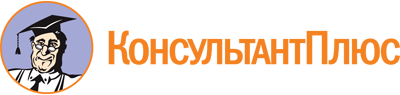 Приказ Администрации Губернатора и Правительства Орловской области от 11.11.2022 N 504
"Об организации и проведении конкурса молодежных проектов в Орловской области"
(вместе с "Положением о проведении конкурса молодежных проектов в Орловской области")Документ предоставлен КонсультантПлюс

www.consultant.ru

Дата сохранения: 18.12.2022
 (название молодежного проекта)Фамилия, имя, отчество (при наличии) претендентаАдрес регистрации по месту жительстваТелефонСайт в сети Интернет (при наличии)Адрес электронной почтыДата рожденияСостав заявки1. описание проекта (количество листов)2. рекомендательные, гарантийные письма организаций, дипломы, буклеты и др. (при наличии)1.Название молодежного проекта2.География молодежного проекта (количество и наименования субъектов Российской Федерации, на территории которых будет реализовываться молодежный проект, количество и наименование муниципальных образований, на территории которых будет реализовываться молодежный проект)3.Целевая аудитория молодежного проекта, предлагаемый охват (количество человек)4.Актуальность молодежного проекта5.Аннотация молодежного проекта (краткое описание)5.1.Цель молодежного проекта5.2.Задачи молодежного проекта5.3.Механизм и перечень основных мероприятий по реализации молодежного проекта с указанием планируемых сроков их реализации5.4.Ожидаемые результаты (качественные и количественные)6.Сроки реализации молодежного проекта7.Общая сумма планируемых расходов на реализацию молодежного проекта с описанием статей расходов и сумм по каждой8.Предполагаемая сумма софинансирования молодежного проекта за счет средств бюджетов бюджетной системы Российской Федерации9.Предполагаемая сумма софинансирования молодежного проекта за счет внебюджетных источниковТихомироваАнна Алексеевна-начальник управления молодежной политики Департамента внутренней политики и развития местного самоуправления Администрации Губернатора и Правительства Орловской области, председатель конкурсной комиссииВаракинаОльга Сергеевна-заместитель начальника управления - начальник отдела программно-проектной деятельности управления молодежной политики Департамента внутренней политики и развития местного самоуправления Администрации Губернатора и Правительства Орловской области, заместитель председателя конкурсной комиссииСмородиноваЕкатерина Романовна-главный специалист отдела поддержки молодежных инициатив управления молодежной политики Департамента внутренней политики и развития местного самоуправления Администрации Губернатора и Правительства Орловской области, секретарь конкурсной комиссииБогатыревРоман Автандилович-Председатель Общественного консультативного Совета молодежи Орловской области (по согласованию)ПрытковаОльга Анатольевна-заместитель главного врача по детской наркологии БУЗ ОО "Орловский наркологический диспансер" (по согласованию)ТютякинОлег Юрьевич-директор АНО "Ресурсный центр поддержки добровольчества и гражданских инициатив Орловской области" (по согласованию)СидоринаЮлия Николаевна-заведующая отделением профилактики БУЗ ОО "Орловский областной центр по профилактике и борьбе со СПИД и инфекционными заболеваниями" (по согласованию)ТиняковаИрина Геннадьевна-директор БУОО ООЦМ "Орловский областной центр молодежи "Полет"